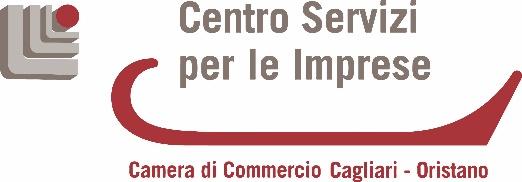 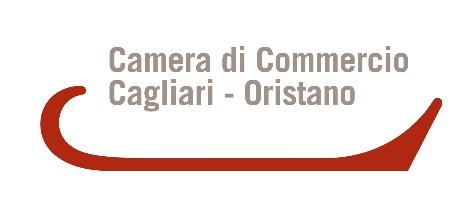 Progetto “Preparazione delle PMI ai mercati internazionali”B2B Sardinian Foodsettore agroalimentare e bevandeSCHEDA DI ADESIONEAzienda esporta: Meno del 10%Più del 10%L’Azienda esporta nei seguenti paesi:Il sito web dell’azienda é:tradotto in inglesetradotto in tedesco tradotto in francesetradotto in altre lingue straniere (specificare quali: _____________________________)Conoscenza delle lingue straniere per le trattative durante gli incontri B2B:inglesealtre (indicare quali)__________________________________I prodotti principali per l’export  sono: Caratteristiche dei prodotti:produzioni semiartigianali____________________________________________________________formati di prodotti innovativi ad alto grado di identità regionale derivanti da prodotti a qualità regolamentata o prodotti agroalimentari tradizionali PAT: __________________________________assortimento dei prodotti:secchi a lunga conservazione e in piccoli formati adatti per la vendita negli esercizi commerciali al dettaglio gourmet ____________________________________________________________secchi o freschi con formati grandi adatti per la ristorazione _____________________________________________________________________________ produzioni di qualità certificate: (BIO, DOP, IGP, ecc.) ______________________________________premi ottenuti:_____________________________________________________________________L’AZIENDA________________________________________________________________________Denominazione aziendaleCHIEDEDi aderire alle attività nell’ambito dell’iniziativa “B2B Sardinian Food”: incontri B2B con buyer stranieri e attività di degustazione.DICHIARA ai sensi dell’art. 46 e 47 D.P.R. 445/2000 e sotto la propria personale responsabilità, consapevole delle sanzioni penali previste dall’art. 76 D.P.R. 445/2000 per le ipotesi di falsità in atti e dichiarazioni mendaci:di aver preso visione ed accettare integralmente le condizioni di cui all’Avviso per la partecipazione alle attività nell’ambito dell’iniziativa “B2B Sardinian Food”;di essere regolarmente iscritta al registro Imprese della CCIAA di Cagliari-Oristano, attivo e in regola con il pagamento dei diritti camerali;Le attività verranno erogate gratuitamente e le aziende saranno ammesse in base all’ordine cronologico di arrivo delle domande di adesione, tenendo conto della tipologia di prodotti indicati nell’Avviso.L’azienda s’impegna a fornire gratuitamente i prodotti necessari per lo svolgimento delle attività indicate nell’Avviso.La scheda di adesione, compilata in ogni sua parte, dovrà essere inviata al Centro Servizi Promozionali per le Imprese all’indirizzo PEC csimprese@legalmail.it  , entro il 13 ottobre 2022.Nell’oggetto della PEC dovrà essere indicato il riferimento al progetto “B2B Sardinian Food”.NOME DELL’AZIENDAPARTITA IVA/CODICE FISCALE REAINDIRIZZOCITTÀREFERENTECELLULAREE-MAILSITO WEBPRODOTTO Incidenza % sul fatturato aziendaleDataTimbro e firma del rappresentante legale